AP CHEMISTRY: REACTION WRITINGHOMEWORK DUE THURSDAY, DECEMBER 11TH 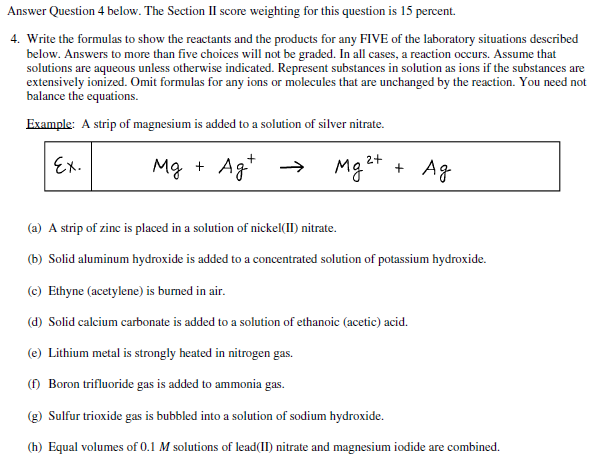 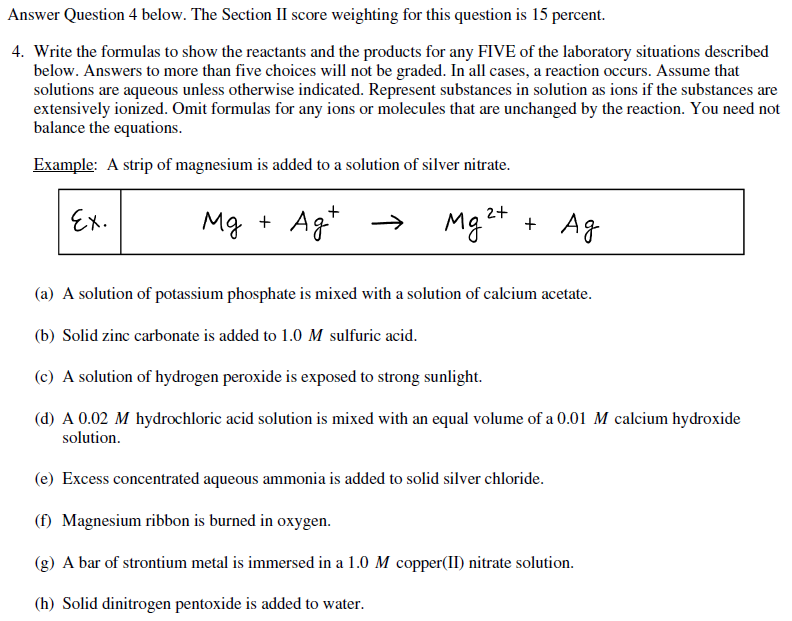 